LGBT FSA DRAFT Minutes 6/13/14Chair: Kyle if willing; Forrest if notVice Chair: Forrest CliftTreasurer: Nathan Veeneman Recorder: Kim RangerInformation Coordinator - Cheryl Boudreaux Web Coordinator: Meg Woller-Skar Also in attendance, member Colette Seguin-Beighley, Director, LGBT RCMeeting times: 2nd Wednesday of each month except Dec (1st Wed) 3:30-5:30 p.m. Cottage Bar, 18 LaGrave Ave SE 616-454-90888/13/14 9/10/14 10/8/14 11/12/14 12/3/141/14/15 2/11/15 3/11/15 4/8/15Welcome Back Event: 9/24/14, 4:00-6:00 p.m., U-Club (Building C), DeVos OR courtyard of Seidman? Invite FSA, Allies & Advocates, Fungroup, families/kids; games, wine/beer (Founders?)?President Haas 4:20-4:30-ish?Shelley Padnos (GVSU Trustee) to talk briefly about the Grand Rapids Community Foundation (GRCF) “Our LGBT Fund” Colette will speak on bridging relationships between students, faculty, & staffPrint out flyer with calendar of year’s events for both FSA & Resource CenterApril minutes approved
Reviewed Draft FSA report of last year’s activities Lavender Graduation: Wed 4/15/15 4:00-6:00 p.m., Allendale campusLGBT FSA grant for scholarship & Prism awards: Lav Grad (ask for nominations during Fall 2014)New Fac orientation 8/13-8/15 ; Part-time fac ; Welcome back events: provide a list of events (below) Add photo of Steering Committee to sig file for FSA emailEvents and Programming for 2014-2015lunches: Mondays 10/27, 11/24? check with campus dining-fac/staff dining; confirm & pick (more) dates in Augustpre-Halloween Happy Hour Thursday 10/30/14Bus trip/shopping to Chicago? 11/22 or after?Holiday party at Henry’s? Nathan will talk with Henry.Feb Fedora movie evening? Library Multipurpose room? March Mad-hatter happy hourSpring bonnet brunch volunteer events – 1 per semester?Co-sponsor Lav Grad?Other budget items?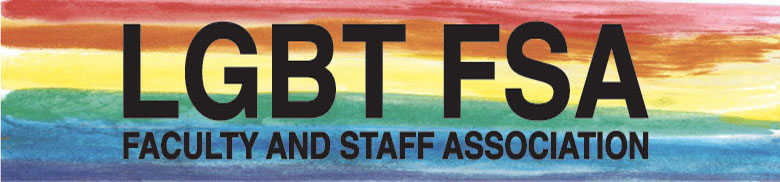 Print out flyer with calendar of year’s events for both FSA & Resource CenterFSA Steering Committee Meeting times (everyone welcome): 2nd Wednesday of each month except Dec (1st Wed), 3:30-5:30 p.m. Cottage Bar, 18 LaGrave Ave SE 616-454-90888/13/14, 9/10/14, 10/8/14, 11/12/14, 12/3/141/14/15, 2/11/15, 3/11/15, 4/8/15Welcome Back Event: 9/24/14, 4:00-6:00 p.m., U-Club (Building C), DeVos Lavender Graduation: Wed 4/15/15 4:00-6:00 p.m., Allendale campusRainbow Social: Wed 9/3/14 7:00 p.m., Kirkhof outside RCetc.